Вас ждут регулярные заказы, простые ТЗ и лояльные редакторы. Приглашаем присоединиться к нашей дружной команде!Напишите текст на тему «Полезные свойства мёда». Объём — 1000 символов без пробелов. Уникальность — от 93% по Etxt. Метод проверки — глубокая.Требования:Разбить текст на абзацы.Структурировать с помощью подзаголовка (-ов).Включить в статью один–два списка (маркированный и/или нумерованный).Вписать ключевые слова:метаболизм — 1;натуральный — 1;мужчин —1;организм — 1.Выделить ключевые слова жирным подчёркнутым стилем.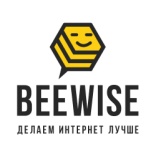 Тестовое задание для авторов Beewise